                                 FICHA TÉCNICA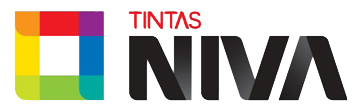 NIVALUX 			      Ref.1020Esmalte aquoso acetinado | InteriorTIPOBaseado numa emulsão de copolímeros vinílicos e pigmentos seleccionados, de modo a conferir filmes acetinados, com boa aplicabilidade e resistência à fricção húmida.  UTILIZAÇÃOÉ uma tinta de qualidade superior, sendo aconselhada para acabamentos de excelência em interiores podendo também ser aplicada em exteriores, caso o acabamento pretendido seja acetinado. É recomendável a aplicação em superfícies bem aparelhadas, cujo suporte esteja com absorção semelhante.CARACTERÍSTICAS DO PRODUTOPROCESSOS DE APLICAÇÂO E SISTEMAS DE PINTURAAplica-se à trincha e/ou rolo e/ou pistola especial. Na 1ª demão aconselha-se a adição de 10-15% de água. Na 2ªdemão 5%.O rendimento é de 10-12m2/litro por demão.O intervalo entre demãos deverá ser de 3h - 4h. É importante ter em consideração os tipos de superfícies a pintar.PINTURAS NOVAS SOBRE ESTUQUEAplicação de uma ou duas demãos do primário NIVAPRIMER (Refª 1037). Deixar secar no mínimo 6h. Aplicar duas demãos da tinta NIVALUX (Refª 1020) diluída com 10% água. PINTURAS NOVAS SOBRE ROSCONE NOVO E BEM SECOEscovar as areias soltas e aplicar uma demão do primário NIVAPRIMER (Refª 1037). Aplicar duas demãos de tinta NIVALUX (Refª 1020), diluída com10% água. PINTURAS SOBRE SUPERFÍCIES CAIADASEscovar as paredes e aplicar o primário fixador aquoso NIVAFIX (Refª 1096) na 1ª demão, diluído com água a 10-15%.LAVAGEM DO EQUIPAMENTO
Com água.TIPO DE EMBALAGEMEmbalagens de 1L, 5Lts e 15Lts.                           HIGIENE E SEGURANÇAEm caso de projecção para os olhos, deve lavar-se muito bem com água em abundância. No caso de necessidade deve consultar um médico.Para mais informações, sobre saúde e ambiente, consultar ficha de dados de segurança do produto. NOTA IMPORTANTEÉ da responsabilidade do utilizador tomar providências para cumprimento das leis actuais e regulamentações locais, no que se refere à protecção do ambiente, assim como é da sua responsabilidade o processo de aplicação e uso diferente do indicado nesta ficha técnica.Recomenda-se um ensaio prévio da aplicação do produto.O rendimento é variável conforme o estado do substrato e índice de absorção dos mesmos.Os intervalos entre demãos podem variar, conforme a temperatura ambiente e/ou estado das condições atmosféricas. Os dados fornecidos podem não ser exactos, servindo meramente como ordem orientativa.Em caso de dúvida, consulte o nosso serviço de apoio técnico.O limite da EU para este tipo de produto (Cat A/b) 100 g/l (2010)Este produto contém no máx: 47,00 g/l COV no produto ponto a usar.Actualizada em 30/10/2017CORBranco | CoresASPECTOViscosoBRILHOAcetinadoDENSIDADE (20º)+ - 1.30SECAGEM (20º)1hVISCOSIDADE (20º) Brookfield (RVF)10000 cpsINFLAMABILIDADENulaESTABILIDADE EM STOCK1 ano – Embalagens de origem, cheias e bem fechadas